AGREMENT NATATION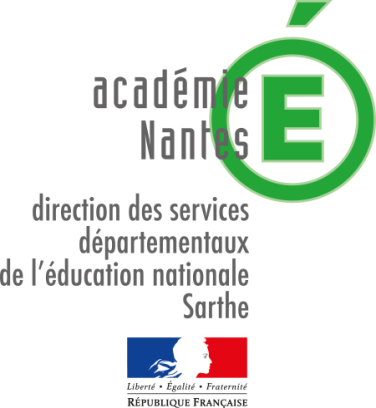 SYNTHESE 2018-2019Circulaire 2017-116 du 6 oct 2017 « Encadrement des activités physiques et sportives »Circulaire 2017-127 du 22 aout 2017 « Enseignement de la natation »POURQUOI ENSEIGNER LA NATATION A L’ECOLE ?POURQUOI ENSEIGNER LA NATATION A L’ECOLE ?POURQUOI ENSEIGNER LA NATATION A L’ECOLE ?POURQUOI ENSEIGNER LA NATATION A L’ECOLE ?POURQUOI ENSEIGNER LA NATATION A L’ECOLE ?POURQUOI ENSEIGNER LA NATATION A L’ECOLE ?POURQUOI ENSEIGNER LA NATATION A L’ECOLE ?« Apprendre à nager à tous les élèves est une priorité nationale »Répondre aux enjeux fondamentaux de l’éducation à la sécurité et à la santéFavoriser l’accès aux diverses pratiques sociales, sportives et de loisirs.Prévenir les noyades : Statistiques entre le 1er juin et le 31 aout :2015 : 1092 noyades (dont 398 décès)2018 : 2255 noyades (dont492 décès)Sauf les piscines payantes, tous les lieux sont concernés (mer, plans d’eau, piscines familiales, piscines privées de campings ou hôtels, rivières)Les principales causes sont le non-respect des règles de sécurité et de surveillance« Apprendre à nager à tous les élèves est une priorité nationale »Répondre aux enjeux fondamentaux de l’éducation à la sécurité et à la santéFavoriser l’accès aux diverses pratiques sociales, sportives et de loisirs.Prévenir les noyades : Statistiques entre le 1er juin et le 31 aout :2015 : 1092 noyades (dont 398 décès)2018 : 2255 noyades (dont492 décès)Sauf les piscines payantes, tous les lieux sont concernés (mer, plans d’eau, piscines familiales, piscines privées de campings ou hôtels, rivières)Les principales causes sont le non-respect des règles de sécurité et de surveillance« Apprendre à nager à tous les élèves est une priorité nationale »Répondre aux enjeux fondamentaux de l’éducation à la sécurité et à la santéFavoriser l’accès aux diverses pratiques sociales, sportives et de loisirs.Prévenir les noyades : Statistiques entre le 1er juin et le 31 aout :2015 : 1092 noyades (dont 398 décès)2018 : 2255 noyades (dont492 décès)Sauf les piscines payantes, tous les lieux sont concernés (mer, plans d’eau, piscines familiales, piscines privées de campings ou hôtels, rivières)Les principales causes sont le non-respect des règles de sécurité et de surveillance« Apprendre à nager à tous les élèves est une priorité nationale »Répondre aux enjeux fondamentaux de l’éducation à la sécurité et à la santéFavoriser l’accès aux diverses pratiques sociales, sportives et de loisirs.Prévenir les noyades : Statistiques entre le 1er juin et le 31 aout :2015 : 1092 noyades (dont 398 décès)2018 : 2255 noyades (dont492 décès)Sauf les piscines payantes, tous les lieux sont concernés (mer, plans d’eau, piscines familiales, piscines privées de campings ou hôtels, rivières)Les principales causes sont le non-respect des règles de sécurité et de surveillance« Apprendre à nager à tous les élèves est une priorité nationale »Répondre aux enjeux fondamentaux de l’éducation à la sécurité et à la santéFavoriser l’accès aux diverses pratiques sociales, sportives et de loisirs.Prévenir les noyades : Statistiques entre le 1er juin et le 31 aout :2015 : 1092 noyades (dont 398 décès)2018 : 2255 noyades (dont492 décès)Sauf les piscines payantes, tous les lieux sont concernés (mer, plans d’eau, piscines familiales, piscines privées de campings ou hôtels, rivières)Les principales causes sont le non-respect des règles de sécurité et de surveillance« Apprendre à nager à tous les élèves est une priorité nationale »Répondre aux enjeux fondamentaux de l’éducation à la sécurité et à la santéFavoriser l’accès aux diverses pratiques sociales, sportives et de loisirs.Prévenir les noyades : Statistiques entre le 1er juin et le 31 aout :2015 : 1092 noyades (dont 398 décès)2018 : 2255 noyades (dont492 décès)Sauf les piscines payantes, tous les lieux sont concernés (mer, plans d’eau, piscines familiales, piscines privées de campings ou hôtels, rivières)Les principales causes sont le non-respect des règles de sécurité et de surveillance« Apprendre à nager à tous les élèves est une priorité nationale »Répondre aux enjeux fondamentaux de l’éducation à la sécurité et à la santéFavoriser l’accès aux diverses pratiques sociales, sportives et de loisirs.Prévenir les noyades : Statistiques entre le 1er juin et le 31 aout :2015 : 1092 noyades (dont 398 décès)2018 : 2255 noyades (dont492 décès)Sauf les piscines payantes, tous les lieux sont concernés (mer, plans d’eau, piscines familiales, piscines privées de campings ou hôtels, rivières)Les principales causes sont le non-respect des règles de sécurité et de surveillanceQU’EST-CE QUE « SAVOIR NAGER » ?QU’EST-CE QUE « SAVOIR NAGER » ?QU’EST-CE QUE « SAVOIR NAGER » ?QU’EST-CE QUE « SAVOIR NAGER » ?QU’EST-CE QUE « SAVOIR NAGER » ?QU’EST-CE QUE « SAVOIR NAGER » ?QU’EST-CE QUE « SAVOIR NAGER » ?MaternelleMaternelleCycle 2 (CP-CE1-CE2)Cycle 2 (CP-CE1-CE2)Cycle 2 (CP-CE1-CE2)CYCLE 3 (CM1-CM2-6ème)CYCLE 3 (CM1-CM2-6ème)Développer de nouveaux équilibres (se laisser flotter...)Attire l'attention des enfants sur leur propre sécurité.Se déplacer avec aisanceDévelopper de nouveaux équilibres (se laisser flotter...)Attire l'attention des enfants sur leur propre sécurité.Se déplacer avec aisanceSe déplacer dans l’eau sur une quinzaine de mètres sans appui et après un temps d’immersion. Voir iciRespecter les règles de sécurité qui s’appliquent.Certificat d’aisance aquatique. Voir iciSe déplacer dans l’eau sur une quinzaine de mètres sans appui et après un temps d’immersion. Voir iciRespecter les règles de sécurité qui s’appliquent.Certificat d’aisance aquatique. Voir iciSe déplacer dans l’eau sur une quinzaine de mètres sans appui et après un temps d’immersion. Voir iciRespecter les règles de sécurité qui s’appliquent.Certificat d’aisance aquatique. Voir iciAttestation scolaire de savoir nager. Voir iciA acquérir au plus tard en fin de 6èmeAttestation scolaire de savoir nager. Voir iciA acquérir au plus tard en fin de 6èmePOURQUOI AVOIR RECOURS A DES PERSONNES BENEVOLES POUR AIDER A L’ENCADREMENT DE LA NATATION ?POURQUOI AVOIR RECOURS A DES PERSONNES BENEVOLES POUR AIDER A L’ENCADREMENT DE LA NATATION ?POURQUOI AVOIR RECOURS A DES PERSONNES BENEVOLES POUR AIDER A L’ENCADREMENT DE LA NATATION ?POURQUOI AVOIR RECOURS A DES PERSONNES BENEVOLES POUR AIDER A L’ENCADREMENT DE LA NATATION ?POURQUOI AVOIR RECOURS A DES PERSONNES BENEVOLES POUR AIDER A L’ENCADREMENT DE LA NATATION ?POURQUOI AVOIR RECOURS A DES PERSONNES BENEVOLES POUR AIDER A L’ENCADREMENT DE LA NATATION ?POURQUOI AVOIR RECOURS A DES PERSONNES BENEVOLES POUR AIDER A L’ENCADREMENT DE LA NATATION ?Pour assurer le taux d’encadrement lorsque la présence de l’enseignant et du maitre-nageur ne suffisent pas.Pour assurer le taux d’encadrement lorsque la présence de l’enseignant et du maitre-nageur ne suffisent pas.Pour assurer le taux d’encadrement lorsque la présence de l’enseignant et du maitre-nageur ne suffisent pas.Pour assurer le taux d’encadrement lorsque la présence de l’enseignant et du maitre-nageur ne suffisent pas.Pour assurer le taux d’encadrement lorsque la présence de l’enseignant et du maitre-nageur ne suffisent pas.Pour assurer le taux d’encadrement lorsque la présence de l’enseignant et du maitre-nageur ne suffisent pas.Pour assurer le taux d’encadrement lorsque la présence de l’enseignant et du maitre-nageur ne suffisent pas.Groupe-classe constitué d’élèves d’école maternelleGroupe-classe constitué d’élèves d’école maternelleGroupe-classe constitué d’élèves d’école élémentaireGroupe-classe constitué d’élèves d’école élémentaireGroupe-classe constitué d’élèves d’école élémentaireGroupe-classe constitué d’élèves d’école maternelle et des élèves d’école élémentaireMoins de 20 élèves2 encadrants2 encadrants2 encadrants2 encadrants2 encadrants2 encadrantsDe 20 à 30 élèves3 encadrants3 encadrants2 encadrants2 encadrants2 encadrants3 encadrantsPlus de 30 élèves4 encadrants4 encadrants3 encadrants3 encadrants3 encadrants4 encadrantsLES CONDITIONS D’OBTENTIONLES CONDITIONS D’OBTENTIONLES CONDITIONS D’OBTENTIONLES CONDITIONS D’OBTENTIONLES CONDITIONS D’OBTENTIONLES CONDITIONS D’OBTENTIONLES CONDITIONS D’OBTENTIONEtre invité par le (la) directeur (trice) de l’écoleEtre majeurCasier judiciaire sans condamnation pour des infractions sexuelles ou violentesEtre invité par le (la) directeur (trice) de l’écoleEtre majeurCasier judiciaire sans condamnation pour des infractions sexuelles ou violentesEtre invité par le (la) directeur (trice) de l’écoleEtre majeurCasier judiciaire sans condamnation pour des infractions sexuelles ou violentesEtre invité par le (la) directeur (trice) de l’écoleEtre majeurCasier judiciaire sans condamnation pour des infractions sexuelles ou violentesAmener le formulaire B1 rempli lisiblement et avec précisionAssister à la totalité de l’agrément, apports théoriques et partie pratiqueAmener le formulaire B1 rempli lisiblement et avec précisionAssister à la totalité de l’agrément, apports théoriques et partie pratiqueAmener le formulaire B1 rempli lisiblement et avec précisionAssister à la totalité de l’agrément, apports théoriques et partie pratiqueEN QUOI CONSISTE L’AGREMENT ?EN QUOI CONSISTE L’AGREMENT ?EN QUOI CONSISTE L’AGREMENT ?EN QUOI CONSISTE L’AGREMENT ?EN QUOI CONSISTE L’AGREMENT ?EN QUOI CONSISTE L’AGREMENT ?EN QUOI CONSISTE L’AGREMENT ?Une réunion d’information (1h30 environ), apports théoriques : règlementation, sécurité, organisation, responsabilité, pédagogie, psychologie de l’enfant…Un test d’aisance aquatique : un parcours de 25 m avec départ sauté ou plongé, des équilibres, une immersion pour aller chercher un objet à 1,80 à 2 m de profondeur.Une réunion d’information (1h30 environ), apports théoriques : règlementation, sécurité, organisation, responsabilité, pédagogie, psychologie de l’enfant…Un test d’aisance aquatique : un parcours de 25 m avec départ sauté ou plongé, des équilibres, une immersion pour aller chercher un objet à 1,80 à 2 m de profondeur.Une réunion d’information (1h30 environ), apports théoriques : règlementation, sécurité, organisation, responsabilité, pédagogie, psychologie de l’enfant…Un test d’aisance aquatique : un parcours de 25 m avec départ sauté ou plongé, des équilibres, une immersion pour aller chercher un objet à 1,80 à 2 m de profondeur.Une réunion d’information (1h30 environ), apports théoriques : règlementation, sécurité, organisation, responsabilité, pédagogie, psychologie de l’enfant…Un test d’aisance aquatique : un parcours de 25 m avec départ sauté ou plongé, des équilibres, une immersion pour aller chercher un objet à 1,80 à 2 m de profondeur.Une réunion d’information (1h30 environ), apports théoriques : règlementation, sécurité, organisation, responsabilité, pédagogie, psychologie de l’enfant…Un test d’aisance aquatique : un parcours de 25 m avec départ sauté ou plongé, des équilibres, une immersion pour aller chercher un objet à 1,80 à 2 m de profondeur.Une réunion d’information (1h30 environ), apports théoriques : règlementation, sécurité, organisation, responsabilité, pédagogie, psychologie de l’enfant…Un test d’aisance aquatique : un parcours de 25 m avec départ sauté ou plongé, des équilibres, une immersion pour aller chercher un objet à 1,80 à 2 m de profondeur.Une réunion d’information (1h30 environ), apports théoriques : règlementation, sécurité, organisation, responsabilité, pédagogie, psychologie de l’enfant…Un test d’aisance aquatique : un parcours de 25 m avec départ sauté ou plongé, des équilibres, une immersion pour aller chercher un objet à 1,80 à 2 m de profondeur.VALIDITE DE L’AGREMENTVALIDITE DE L’AGREMENTVALIDITE DE L’AGREMENTVALIDITE DE L’AGREMENTVALIDITE DE L’AGREMENTVALIDITE DE L’AGREMENTVALIDITE DE L’AGREMENTL’agrément est valable sur tout le département de la Sarthe.Valable 5 ans avec vérification annuelle du FIJAISVL’agrément est valable sur tout le département de la Sarthe.Valable 5 ans avec vérification annuelle du FIJAISVL’agrément est valable sur tout le département de la Sarthe.Valable 5 ans avec vérification annuelle du FIJAISVL’agrément est valable sur tout le département de la Sarthe.Valable 5 ans avec vérification annuelle du FIJAISVL’agrément est valable sur tout le département de la Sarthe.Valable 5 ans avec vérification annuelle du FIJAISVL’agrément est valable sur tout le département de la Sarthe.Valable 5 ans avec vérification annuelle du FIJAISVL’agrément est valable sur tout le département de la Sarthe.Valable 5 ans avec vérification annuelle du FIJAISVRÔLE ET RESPONSABILITERÔLE ET RESPONSABILITERÔLE ET RESPONSABILITERÔLE ET RESPONSABILITERÔLE ET RESPONSABILITERÔLE ET RESPONSABILITEParticiper à l’encadrement de la natation dans le cadre du projet pédagogique élaboré par les enseignants et les maitres-nageurs.Fait appliquer les consignes de l’enseignant sans intervenir dans les choix pédagogiquesParticiper à l’encadrement de la natation dans le cadre du projet pédagogique élaboré par les enseignants et les maitres-nageurs.Fait appliquer les consignes de l’enseignant sans intervenir dans les choix pédagogiquesParticiper à l’encadrement de la natation dans le cadre du projet pédagogique élaboré par les enseignants et les maitres-nageurs.Fait appliquer les consignes de l’enseignant sans intervenir dans les choix pédagogiquesParticiper à l’encadrement de la natation dans le cadre du projet pédagogique élaboré par les enseignants et les maitres-nageurs.Fait appliquer les consignes de l’enseignant sans intervenir dans les choix pédagogiquesAssure une sécurité de façon permanente, active et passive.La responsabilité civile des intervenants bénévoles est couverte par l’Etat.Assure une sécurité de façon permanente, active et passive.La responsabilité civile des intervenants bénévoles est couverte par l’Etat.LA SECURITELA SECURITELA SECURITELA SECURITELA SECURITELA SECURITESur l’activitéSur l’activitéSur l’activitéSur l’activitéAuprès des élèvesAuprès des élèvesChaque adulte est en tenue de bain.Chaque adulte présent assure la sécurité permanente, active et passive.A l’entrée et à la sortie du bassin, la classe est groupée et encadrée avec un adulte devant et un autre adulte derrière le groupe.Aucune activité ne se fait sans maitre-nageur de surveillance. Le cas échéant, faire évacuer le bassin.Respecter les espaces et les temps d’évolution.Veiller à ce que tous les élèves sortent du bassin au signal de l’enseignant, du maitre-nageur et quitter le bassin ou les abords en dernier.Compter les élèves, avant, pendant et à la fin de la séance.En cas d'accident, alerter immédiatement le MNS de surveillance.Chaque adulte est en tenue de bain.Chaque adulte présent assure la sécurité permanente, active et passive.A l’entrée et à la sortie du bassin, la classe est groupée et encadrée avec un adulte devant et un autre adulte derrière le groupe.Aucune activité ne se fait sans maitre-nageur de surveillance. Le cas échéant, faire évacuer le bassin.Respecter les espaces et les temps d’évolution.Veiller à ce que tous les élèves sortent du bassin au signal de l’enseignant, du maitre-nageur et quitter le bassin ou les abords en dernier.Compter les élèves, avant, pendant et à la fin de la séance.En cas d'accident, alerter immédiatement le MNS de surveillance.Chaque adulte est en tenue de bain.Chaque adulte présent assure la sécurité permanente, active et passive.A l’entrée et à la sortie du bassin, la classe est groupée et encadrée avec un adulte devant et un autre adulte derrière le groupe.Aucune activité ne se fait sans maitre-nageur de surveillance. Le cas échéant, faire évacuer le bassin.Respecter les espaces et les temps d’évolution.Veiller à ce que tous les élèves sortent du bassin au signal de l’enseignant, du maitre-nageur et quitter le bassin ou les abords en dernier.Compter les élèves, avant, pendant et à la fin de la séance.En cas d'accident, alerter immédiatement le MNS de surveillance.Chaque adulte est en tenue de bain.Chaque adulte présent assure la sécurité permanente, active et passive.A l’entrée et à la sortie du bassin, la classe est groupée et encadrée avec un adulte devant et un autre adulte derrière le groupe.Aucune activité ne se fait sans maitre-nageur de surveillance. Le cas échéant, faire évacuer le bassin.Respecter les espaces et les temps d’évolution.Veiller à ce que tous les élèves sortent du bassin au signal de l’enseignant, du maitre-nageur et quitter le bassin ou les abords en dernier.Compter les élèves, avant, pendant et à la fin de la séance.En cas d'accident, alerter immédiatement le MNS de surveillance.Connaitre les enfants qui vous sont confiés et en avoir une liste (aucun élève ne change de groupe)Compter les élèves avant, pendant, après l’activité.Avoir toujours l'ensemble des élèves sous les yeuxSi un enfant doit quitter le groupe (toilettes, fatigue, froid…), le confier à un autre adulte.Faire respecter les règles de sécurité (on ne court pas, on ne pousse pas, on respecte les consignes données, on ne plonge pas dans le petit bain…).S’assurer que les aides à la flottaison sont bien fixées (ceintures, brassards…)S’assurer que les enfants ne sont pas trop serrés, ne se gênent pas.Pendant la séance, être attentif aux signes de « fatigue », de « panique », de « malaise », de « refroidissement »Identifier les élèves « casses-cou »Connaitre les enfants qui vous sont confiés et en avoir une liste (aucun élève ne change de groupe)Compter les élèves avant, pendant, après l’activité.Avoir toujours l'ensemble des élèves sous les yeuxSi un enfant doit quitter le groupe (toilettes, fatigue, froid…), le confier à un autre adulte.Faire respecter les règles de sécurité (on ne court pas, on ne pousse pas, on respecte les consignes données, on ne plonge pas dans le petit bain…).S’assurer que les aides à la flottaison sont bien fixées (ceintures, brassards…)S’assurer que les enfants ne sont pas trop serrés, ne se gênent pas.Pendant la séance, être attentif aux signes de « fatigue », de « panique », de « malaise », de « refroidissement »Identifier les élèves « casses-cou »Il faut distinguer une situation pendant laquelle l’enfant prend des risques, pédagogiquement intéressante d’une situation, à interdire, pendant laquelle l’enfant serait en danger.Il faut distinguer une situation pendant laquelle l’enfant prend des risques, pédagogiquement intéressante d’une situation, à interdire, pendant laquelle l’enfant serait en danger.Il faut distinguer une situation pendant laquelle l’enfant prend des risques, pédagogiquement intéressante d’une situation, à interdire, pendant laquelle l’enfant serait en danger.Il faut distinguer une situation pendant laquelle l’enfant prend des risques, pédagogiquement intéressante d’une situation, à interdire, pendant laquelle l’enfant serait en danger.Il faut distinguer une situation pendant laquelle l’enfant prend des risques, pédagogiquement intéressante d’une situation, à interdire, pendant laquelle l’enfant serait en danger.Il faut distinguer une situation pendant laquelle l’enfant prend des risques, pédagogiquement intéressante d’une situation, à interdire, pendant laquelle l’enfant serait en danger.Exemples de SITUATIONS“ PRISE DE  RISQUES ”Exemples de SITUATIONS“ PRISE DE  RISQUES ”Exemples de SITUATIONS“ PRISE DE  RISQUES ”Exemples de SITUATIONS DANGEREUSESExemples de SITUATIONS DANGEREUSESExemples de SITUATIONS DANGEREUSESSauter d’un plongeoir.Être en grande profondeur sans équipement pour des élèves non nageurs.Sauter d’un plongeoir.Être en grande profondeur sans équipement pour des élèves non nageurs.Sauter d’un plongeoir.Être en grande profondeur sans équipement pour des élèves non nageurs.Jeux libres en fin de séance.Détourner l’utilisation de matériel (planche en surf près du bord).Courir et sauter du bord…Jeux libres en fin de séance.Détourner l’utilisation de matériel (planche en surf près du bord).Courir et sauter du bord…Jeux libres en fin de séance.Détourner l’utilisation de matériel (planche en surf près du bord).Courir et sauter du bord…LES APPRENTISSAGESLES APPRENTISSAGESLES APPRENTISSAGESLES APPRENTISSAGESLES APPRENTISSAGESLES APPRENTISSAGESAbandon progressif des repères du terrien par des mises en situation, des découvertes de sensations nouvelles, la recherche de nouveaux repères, d’autres équilibres, des moyens de propulsion de plus en plus efficaces et long, de solutions respiratoires.L’enfant doit : vaincre ses appréhensions, entrer en eau profonde, s’immerger de plus en plus longtemps, se déplacer sans aide de plus en plus efficacement et longtemps, coordonner déplacement et respiration.Il doit aussi respecter les règles d’hygiène et de sécurité, identifier les zones et les moments à risque, s’engager dans l’activité sans risque, savoir s’équiper et se déséquiper en fonction de la situation d’apprentissage, identifier la personne en charge de la surveillance.Abandon progressif des repères du terrien par des mises en situation, des découvertes de sensations nouvelles, la recherche de nouveaux repères, d’autres équilibres, des moyens de propulsion de plus en plus efficaces et long, de solutions respiratoires.L’enfant doit : vaincre ses appréhensions, entrer en eau profonde, s’immerger de plus en plus longtemps, se déplacer sans aide de plus en plus efficacement et longtemps, coordonner déplacement et respiration.Il doit aussi respecter les règles d’hygiène et de sécurité, identifier les zones et les moments à risque, s’engager dans l’activité sans risque, savoir s’équiper et se déséquiper en fonction de la situation d’apprentissage, identifier la personne en charge de la surveillance.Abandon progressif des repères du terrien par des mises en situation, des découvertes de sensations nouvelles, la recherche de nouveaux repères, d’autres équilibres, des moyens de propulsion de plus en plus efficaces et long, de solutions respiratoires.L’enfant doit : vaincre ses appréhensions, entrer en eau profonde, s’immerger de plus en plus longtemps, se déplacer sans aide de plus en plus efficacement et longtemps, coordonner déplacement et respiration.Il doit aussi respecter les règles d’hygiène et de sécurité, identifier les zones et les moments à risque, s’engager dans l’activité sans risque, savoir s’équiper et se déséquiper en fonction de la situation d’apprentissage, identifier la personne en charge de la surveillance.Abandon progressif des repères du terrien par des mises en situation, des découvertes de sensations nouvelles, la recherche de nouveaux repères, d’autres équilibres, des moyens de propulsion de plus en plus efficaces et long, de solutions respiratoires.L’enfant doit : vaincre ses appréhensions, entrer en eau profonde, s’immerger de plus en plus longtemps, se déplacer sans aide de plus en plus efficacement et longtemps, coordonner déplacement et respiration.Il doit aussi respecter les règles d’hygiène et de sécurité, identifier les zones et les moments à risque, s’engager dans l’activité sans risque, savoir s’équiper et se déséquiper en fonction de la situation d’apprentissage, identifier la personne en charge de la surveillance.Abandon progressif des repères du terrien par des mises en situation, des découvertes de sensations nouvelles, la recherche de nouveaux repères, d’autres équilibres, des moyens de propulsion de plus en plus efficaces et long, de solutions respiratoires.L’enfant doit : vaincre ses appréhensions, entrer en eau profonde, s’immerger de plus en plus longtemps, se déplacer sans aide de plus en plus efficacement et longtemps, coordonner déplacement et respiration.Il doit aussi respecter les règles d’hygiène et de sécurité, identifier les zones et les moments à risque, s’engager dans l’activité sans risque, savoir s’équiper et se déséquiper en fonction de la situation d’apprentissage, identifier la personne en charge de la surveillance.Abandon progressif des repères du terrien par des mises en situation, des découvertes de sensations nouvelles, la recherche de nouveaux repères, d’autres équilibres, des moyens de propulsion de plus en plus efficaces et long, de solutions respiratoires.L’enfant doit : vaincre ses appréhensions, entrer en eau profonde, s’immerger de plus en plus longtemps, se déplacer sans aide de plus en plus efficacement et longtemps, coordonner déplacement et respiration.Il doit aussi respecter les règles d’hygiène et de sécurité, identifier les zones et les moments à risque, s’engager dans l’activité sans risque, savoir s’équiper et se déséquiper en fonction de la situation d’apprentissage, identifier la personne en charge de la surveillance.MaternelleCycle 2Cycle 2Cycle 2Cycle 3Entrer dans l’eauDescendre au tobogganSauter dans le PB-MBSauter avec ou sans aide MB- GBSauter avec ou sans aide MB- GBSauter avec ou sans aide MB- GBPlongerEntrer dans l’eau en chute arrièreS’équilibrerFaire l’étoile de merChanger les équilibres, sur le dos, sur le ventre, verticalChanger les équilibres, sur le dos, sur le ventre, verticalChanger les équilibres, sur le dos, sur le ventre, verticalSe déplacer, réaliser un sur place de 15s, continuer le déplacementS’immergerMettre la tête dans l’eauRamasser des objets immergésPasse sous un obstacle flottantPasse sous un obstacle flottantPasse sous un obstacle flottantSe déplacer, enchainer une immersion pour passer sous un obstacle de 1.5 mSe déplacerSe déplacer sur quelques mètres avec ou sans aideSe déplacer une quinzaine de mètres avec ou sans aideSe déplacer une quinzaine de mètres avec ou sans aideSe déplacer une quinzaine de mètres avec ou sans aideSe déplacer longtemps sur le dos et ventre.RespirerFaire des bullesCoordonner la respiration avec le déplacementCoordonner la respiration avec le déplacementCoordonner la respiration avec le déplacementSynchroniser la respiration et les formes de déplacement pour être efficaceCombiner des actions Enchainer des actions d’entrée dans l’eau, d’immersion et de déplacementSauter, s’équilibrer, se déplacer sur quelques mètres, passer sous une ligne d’eauSauter, s’équilibrer, se déplacer sur quelques mètres, passer sous une ligne d’eauSauter, s’équilibrer, se déplacer sur quelques mètres, passer sous une ligne d’eauAttestation scolaire de savoir nagerLA PEDAGOGIELA PEDAGOGIELA PEDAGOGIELA PEDAGOGIELA PEDAGOGIELA PEDAGOGIESur l’activitéSur l’activitéSur l’activitéAuprès des élèvesAuprès des élèvesAuprès des élèvesRespecter les consignes et les recommandations données par l'enseignant (ou le MNS).Faire fonctionner les situations prévues par l'enseignant.Proposer les variantes prévues par l’enseignantFaire en sorte que le temps d'activité soit important;Etre attentif aux progrès et / ou aux difficultés de chaque élève.Eviter les petits gestes parasites : se boucher le nez, s’essuyer les yeux rapidement…Faire un bilan avec l’enseignant.Respecter les consignes et les recommandations données par l'enseignant (ou le MNS).Faire fonctionner les situations prévues par l'enseignant.Proposer les variantes prévues par l’enseignantFaire en sorte que le temps d'activité soit important;Etre attentif aux progrès et / ou aux difficultés de chaque élève.Eviter les petits gestes parasites : se boucher le nez, s’essuyer les yeux rapidement…Faire un bilan avec l’enseignant.Respecter les consignes et les recommandations données par l'enseignant (ou le MNS).Faire fonctionner les situations prévues par l'enseignant.Proposer les variantes prévues par l’enseignantFaire en sorte que le temps d'activité soit important;Etre attentif aux progrès et / ou aux difficultés de chaque élève.Eviter les petits gestes parasites : se boucher le nez, s’essuyer les yeux rapidement…Faire un bilan avec l’enseignant.Respecter le rythme de chaque enfant.Rassurer, encourager, inciter à faire, à faire plus, ne pas forcer.Etre incitatif sans freiner leurs réponses motrices tant que la sécurité est maîtrisée.Ne pas régler les problèmes à leur place.Ne pas les surprotéger.Se situer face au groupe.Les laisser parler, s’exprimer, verbaliser leurs actions.Respecter le rythme de chaque enfant.Rassurer, encourager, inciter à faire, à faire plus, ne pas forcer.Etre incitatif sans freiner leurs réponses motrices tant que la sécurité est maîtrisée.Ne pas régler les problèmes à leur place.Ne pas les surprotéger.Se situer face au groupe.Les laisser parler, s’exprimer, verbaliser leurs actions.Respecter le rythme de chaque enfant.Rassurer, encourager, inciter à faire, à faire plus, ne pas forcer.Etre incitatif sans freiner leurs réponses motrices tant que la sécurité est maîtrisée.Ne pas régler les problèmes à leur place.Ne pas les surprotéger.Se situer face au groupe.Les laisser parler, s’exprimer, verbaliser leurs actions. Propositions pour s'adresser aux enfants Propositions pour s'adresser aux enfants Propositions pour s'adresser aux enfantsAu lieu de… … disons plutôtAu lieu de… … disons plutôtAu lieu de… … disons plutôt« Ce n’est pas mal ! » « C’est bien ! »« Ce n’est pas la peine de courir ! » « Ralentis, tu peux marcher ! »« N’oublie pas tes affaires ! » « Pense à prendre tes affaires ! »« Non, tu n’y arriveras pas comme ça ! » « Oui, tu y es presque, change ta façon de faire ! »« Ce n’est pas mal ! » « C’est bien ! »« Ce n’est pas la peine de courir ! » « Ralentis, tu peux marcher ! »« N’oublie pas tes affaires ! » « Pense à prendre tes affaires ! »« Non, tu n’y arriveras pas comme ça ! » « Oui, tu y es presque, change ta façon de faire ! »« Ce n’est pas mal ! » « C’est bien ! »« Ce n’est pas la peine de courir ! » « Ralentis, tu peux marcher ! »« N’oublie pas tes affaires ! » « Pense à prendre tes affaires ! »« Non, tu n’y arriveras pas comme ça ! » « Oui, tu y es presque, change ta façon de faire ! »« Tu ne risques rien ! » « Tu es en sécurité ! »« N’hésite pas ! » « Aie confiance, tu peux le faire ! »« N’aie pas peur ! » « Courage, je viens près de toi ! »« Tu ne risques rien ! » « Tu es en sécurité ! »« Tu ne risques rien ! » « Tu es en sécurité ! »« N’hésite pas ! » « Aie confiance, tu peux le faire ! »« N’aie pas peur ! » « Courage, je viens près de toi ! »« Tu ne risques rien ! » « Tu es en sécurité ! »« Tu ne risques rien ! » « Tu es en sécurité ! »« N’hésite pas ! » « Aie confiance, tu peux le faire ! »« N’aie pas peur ! » « Courage, je viens près de toi ! »« Tu ne risques rien ! » « Tu es en sécurité ! »VOTRE DISPONIBILITÉVOTRE DISPONIBILITÉVOTRE DISPONIBILITÉVOTRE DISPONIBILITÉVOTRE DISPONIBILITÉVOTRE DISPONIBILITÉVeiller le plus possible à la régularité de votre participation.Prévoir du temps pour discuter avec l’enseignant au sujet des séances.Aider si nécessaire, à la mise en place et au rangement du matérielVeiller le plus possible à la régularité de votre participation.Prévoir du temps pour discuter avec l’enseignant au sujet des séances.Aider si nécessaire, à la mise en place et au rangement du matérielVeiller le plus possible à la régularité de votre participation.Prévoir du temps pour discuter avec l’enseignant au sujet des séances.Aider si nécessaire, à la mise en place et au rangement du matérielVeiller le plus possible à la régularité de votre participation.Prévoir du temps pour discuter avec l’enseignant au sujet des séances.Aider si nécessaire, à la mise en place et au rangement du matérielVeiller le plus possible à la régularité de votre participation.Prévoir du temps pour discuter avec l’enseignant au sujet des séances.Aider si nécessaire, à la mise en place et au rangement du matérielVeiller le plus possible à la régularité de votre participation.Prévoir du temps pour discuter avec l’enseignant au sujet des séances.Aider si nécessaire, à la mise en place et au rangement du matériel